ROMÂNIA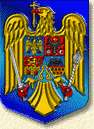 JUDEŢUL BACĂUCOMUNA  GAICEANA-CONSILIUL LOCAL-Tel: 0234.283614, fax: 0234 283674E-mail: contact@comunagaiceana.roHOTARARENR. 17 din  18.04.2019Privind aprobarea organigramei si a  statului de functii  ale  aparatului de specialitate al  primarului comunei Gaiceana, judetul Bacau	Consiliul Local al comunei  Gaiceana, judetul Bacau, intrunita in sedinta ordinara din 18 aprilie 2019;	Vazand:-referatul secretarului comunei Gaiceana, inregistrat sub nr.1293 DIN  27.03.2019;-Expunerea de motive  a primarului comunei Gaiceana, inregistrata sub nr.1324 din  28.03.2019;-Rapoartele de avizare ale Comisiilor de specialitate ale Consiliului local Gaiceana;	Avand in vedere:- prevederile art.36, alin.(2), lit.a si alin.(3), lit.b din Legea nr.215/2001, privind administratia publica locala, republicata, cu modificarile si completarile ulterioare, -prevederile  art. III din  OUG.63/2010, pentru modificarea si completarea  Legii nr.273/2006, privind finantele publice locale , precum si pentru stabilirea unor masuri financiare, cu modificarile si completarile ulterioare.-prevederile Legii nr.53/2003-Codul Muncii, republicata, cu modificarile si completarile ulterioare;-prevederile Legii nr.188/1999, privind statutul functionarilor publici , republicata, cu modificarile si completarile ulterioare,In temeiul art.45, alin.1 si art.115, alin.1, lit.b din Legea nr.215/2001, privind administratia publica locala, cu modificarile si compeltarile ulterioare,HOTARASTE:Art.1.-Se aproba transformarea functiei publice de politist local, clasa III, grad profesional debutant, in politist local, clasa III, grad profesional asistent,  compartiment  politie locala, in cadrul aparatului de specialitate a primarului comunei Gaiceana, judetul Bacau.Art.2.-Se aproba, in mod corespunzator, organigrama  si   statul  de functii ale aparatului de specialitate al primarului  comunei Gaiceana, judetul Bacau, conform Anexelor  1 si 2, la prezenta hotarare.Art.3.Primarul si secretarul comunei Gaiceana vor aduce la indeplinire prezenta hotarare.Art.4.-Secretarul comunei va comunica prezenta hotarare Institutiei Prefectului-judetul Bacau si persoanelor interesate.            PRESEDINTE DE SEDINTA,                                                     CONTRASEMNEAZA,                 CONSILIER LOCAL,			                              SECRETAR COMUNA,                   FODOR RADU	                FODOR TATIANACvorum:11 consilieri in functie, aprobata cu 11 voturi  pentru (11 consilieri prezenti)